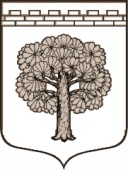   МУНИЦИПАЛЬНОЕ ОБРАЗОВАНИЕ «ДУБРОВСКОЕ ГОРОДСКОЕ ПОСЕЛЕНИЕ»ВСЕВОЛОЖСКОГО МУНИЦИПАЛЬНОГО РАЙОНАЛЕНИНРАДСКОЙ ОБЛАСТИ                                              СОВЕТ ДЕПУТАТОВ                                                     РЕШЕНИЕ       10.07.2017.                                                                      № 38        г.п. ДубровкаО возложении исполнения обязанностей главы администрации МО «Дубровское городское поселение»           В соответствии с Федеральным законом № 131-ФЗ от 06.10.2003. «Об общих принципах организации местного самоуправления в Российской Федерации», Уставом МО « Дубровское городское поселение» и на основании личного заявления Пинчуковой Ю.Н., совет депутатов принялРЕШЕНИЕ: 1. Освободить от исполнения обязанностей главы администрации муниципального образования "Дубровское городское поселение" заместителя главы администрации по вопросам архитектуры, строительства и земельных отношений Пинчукову Ю.Н.2.  Возложить исполнение обязанностей главы администрации муниципального образования «Дубровское городское поселение» на заместителя главы администрации по вопросам энергетического комплекса и ЖКХ Трошина Александра Ивановича.3. Трошину А.И. приступить к исполнению обязанностей с 11.07.2017.4. Считать утратившим силу решение совета депутатов МО "Дубровское городское поселение" от 14.11.2016. № 55.5. Настоящее решение вступает в законную силу со дня его принятия и подлежит официальному опубликованию.6. Контроль за исполнением настоящего решения оставляю за собой.Глава муниципального образования                                       Т.Г.Куликова